W	1 8 . 5 ”宽 屏 工 业 平 板 电 脑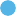 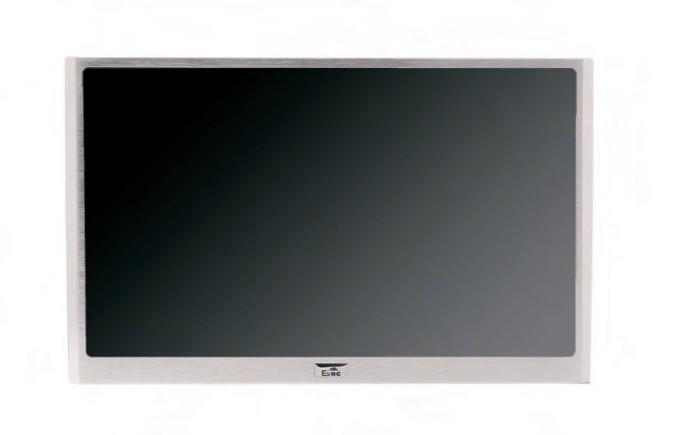 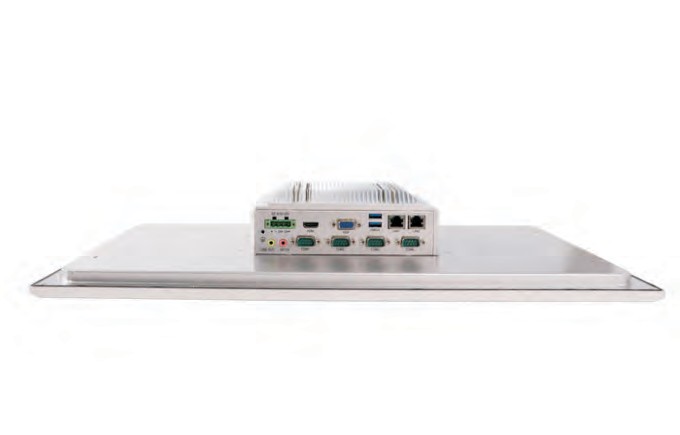 人工智能产品规格概述W18系列是一款18.5寸宽屏工业平板电脑，多点触控，高可靠性和工业美学的有效融合，诠释了工业电脑在工业设计上的精良质感和科技时尚元素， 引领行业智能化升级； 支持多种平台， 如： Intel H110/C236、Intel Skylake-U SOC、Intel Bay Trail等， 支持Windows 7（ 64bit） 、Windows 10、 LINUX(2.6内核)等操作系统。整机铝合金材质， 系统架构采用主板+扩展板设计方案， 结构简单，各模块板之间连接采用高可靠连接器对接，保证高可靠性的运行环境，具有良好的防尘、散热、抗振性能。该系列是面向高端MES、综合监控、自动化等领域，主要用于生产线MES，综合监控(轨道交通，楼宇，电力等) ，医疗信息化，单晶炉机，风电等恶劣工业现场控制应用。产品尺寸图特点外观时尚，坚固耐用无线缆、模块式设计工业级黄光工艺电容式触摸屏触控式按键硬盘快速更换宽压直流输入电压全密封无风扇设计Ip65防护等级多种安装方式订购信息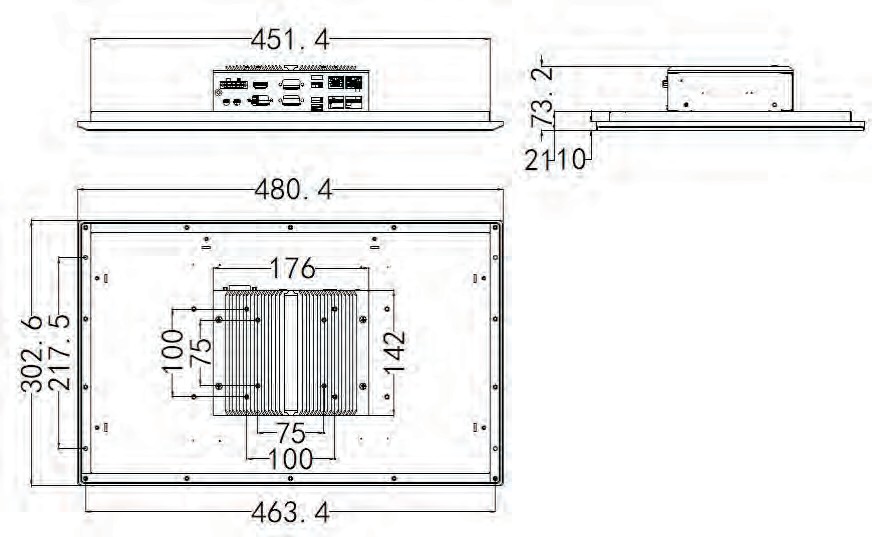 